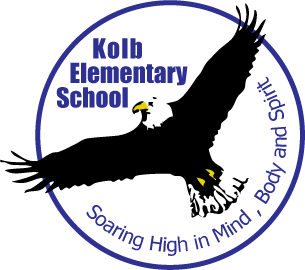 Kolb PFC Meeting Minutes October, 2015PFC General Meeting 6:30PM - 7:30PMMeeting Called to Order:  In Attendance:Shazia Nomani – PresidentMonica Verma – SecretaryJanet Ramsey – Lead TreasurerUrsala Richardson – Co-TreasurerSreetapa Biswas -- Room Parent/Volunteer CoordinatorRabia Naeem-Babar – Communication & TechnologyCatherine Galang – Spirit wear Coordinator Mrs. Gibson- PrincipalRenee Rutherford -TeacherRuth Vanderhoof- Music TeacherRuth Rhymaun - ParentCathy Chang- ParentAbsent: Erica Broudy – VP FundraiserMeeting Called to Order:  6:33PM PFC President Shazia Nomani welcomed parents, teachers and Mrs. Gibson to the meeting.Approve MinutesThe minutes for September’s PFC meeting were up for a vote to approve. Shazia made the initial motion and Janet seconded it, to unanimous approval. Principal UpdateMs. Gibson shared that it was the first year that Kolb Elementary participated in the Home Coming Parade with all the other Dublin Unified Schools. Kolb received a banner from Life and Touch Photography. Ms. Renee will try to attend every PFC meeting to share teacher’s feedback and keep all them informed.  Our Doc Represented & Site Council member Sameer Hakim was appointed as a School Board Member. A new teacher for ELA and reading has been appointed for 20 hours a week. A few minor changes are being made to the Site Plan, making sure all the items have the requested funding. Treasury Update & ProposalsMs. Vanderhoof proposed that she needed to purchase 2 set of risers and a 4th step for all the risers, as this would help to complete the set at Kolb and also make it easier for our students during concerts. Last year the music teachers had to borrow risers and the steps from different school and it was very difficult to coordinate. After everyone’s feedback and discussion. Shazia made the motion to purchase two sets of risers and a 4th step for the amount of $4,869 from Wenger Corporation. Mrs. Gibson seconded it, on everyone’s agreement the motion was approved.  Spirit Friday’s Budget - Spirit Budget approved for this school year was $15000. So far $11,200 was spent. The group discussed that $500 should be kept aside from the sprit wear budget for the prizes for Sprit Fridays. Fridays Spirits will happen once a month on last Friday of every month. It was also decided that some sprit wear shirts should be keep aside for the kids who cannot affordHalloween Parade and Trunk and Treat will be on 30th. All the teachers and parents were encouraged to participate in Trunk and Treat.Kolb Winter Concert:  the group discussed the possibility of PFC providing refreshment for the Kolb families before or after the winter concert, will vote at the next meeting when the date of the event is confirmed.Movie Night:  Movie night is confirmed for 23rd October and it will be chaired by Ursala & Catherine. It will be a community event this year and PFC will be serving chips, candy and water. Ursala also agreed to co-chair all the other events that Catherine is chairing e.g. Spring Fundraiser.  Dine Out: Every month PFC will host one Dine Out at local restaurant and two after school Wednesday/Friday food sales.Eagle Fun Run:  Ursala talked about the Eagle Fun run and showed sample copy of the hand outs and the pledge sheet. She said every student will get a detailed pledge envelop to take home. Goal for the event is $20,000; suggested donation is $50/ per student and donations can be also made online. Eagle Fun Run format will be different than the Tri-E-Thalon, this will be a one day event and all the parents will be invited. Each grade level lead teacher chose their spirit color. The room parents will be provided with posters by the PFC to create posters to show their class spirit. Cindy York will be the MC for the event. Prizes would be given: to 2 class that collect the most donations, students that collect the most pledge donations per grade level, students & teachers that complete the most laps. In case of rain the event will be postponed to a as another Thursday.AdjournmentThe meeting was adjourned at 7:30PM. The next meeting would be on Nov 12th starting             at 5:30PM for the board members and a general meeting at 6:30PM 